NOMBRE:_______________________________________  FECHA: _______________________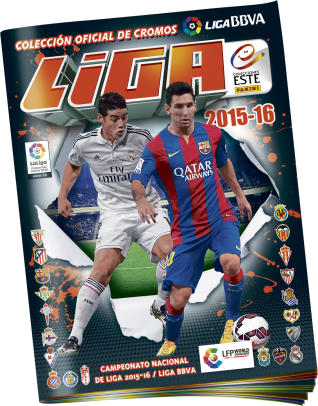 